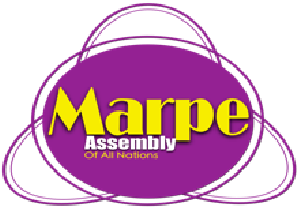 SUNDAY SCHOOL REGISTRATION FORM Name (in full): ---------------------------------------------------------------      Date of Birth: -------------------  School attending: ----------------------------------------------    Year: --------------------------                               Home address: -------------------------------------------------------------------------------------------------------- --------------------------------------------------------------------------------------    Post Code---------------------                            Telephone No: -------------------------------------                Mobile No: ----------------------------------------            Parent(s) / Guardian(s):                                                    Address & Tel. No. (if different from above).  Name: -------------------------------------------- --------          ----------------------------------------------------- Name: ------------------------------------------------ ---          -------------------------------------------------------                           Name: Family email address: ---------------------------------------------------------------------------------------  Medical or other information:  Is there anything we should know about your child? e.g. allergy, diet, special needs, learning difficulties, behavioural difficulties (please continue on reverse side if needed). This information is important and enables us to support your child. -------------------------------------------------------------------------------------------------------------------------- ------------------------------------------------------------------------------------------------------------------------- --------------------------------------------------------------------------------------------------------------------------- Emergency contact during Sunday School and Church service:   I will be in the church / building.   Emergency contact name and phone number: ------------------------------------------------------------ Photographs and Video Recordings:  From time-to-time photographs and video recordings may be taken. This is a way of recording and displaying social events and the life of our Sunday school. Please tick or delete the following statements as necessary. I am willing for my child to:   Be photographed and videoed by people authorised to do so.   Be photographed and videoed by other people attending a social event (e.g. relatives).   Have their photograph displayed and video shown within our church buildings.   Appear in the church newsletter, website and local press.  Signed: ----------------------------------------------------------------- Date --------------------------------------- Name: ------------------------------------------------------------------------------------------------------------------ Relationship to Child: ---------------------------------------------------------------------------------------------                              